BackgroundAction Africa Help International (AAH-I) is a nongovernmental and nonprofit making Organization operating in South Sudan with a mission to support disadvantaged Communities to sustainably improve their standard of living through Community empowerment approach in partnership with stakeholders. AAH-I implements Primary Health Care, Agriculture, Humanitarian aid projects and Capacity Building.The organization is calling for quotations from reputable companies for the provision of road transport service as per route indicated below.The routes are as follows:The deadline for submission is 18th April, 2022 at 12:00pm local timeMore details on the tender should be picked from AAHI/UNHCR Juba Logistic baseINVITATION TO TENDER – TRANSPORT SERVICES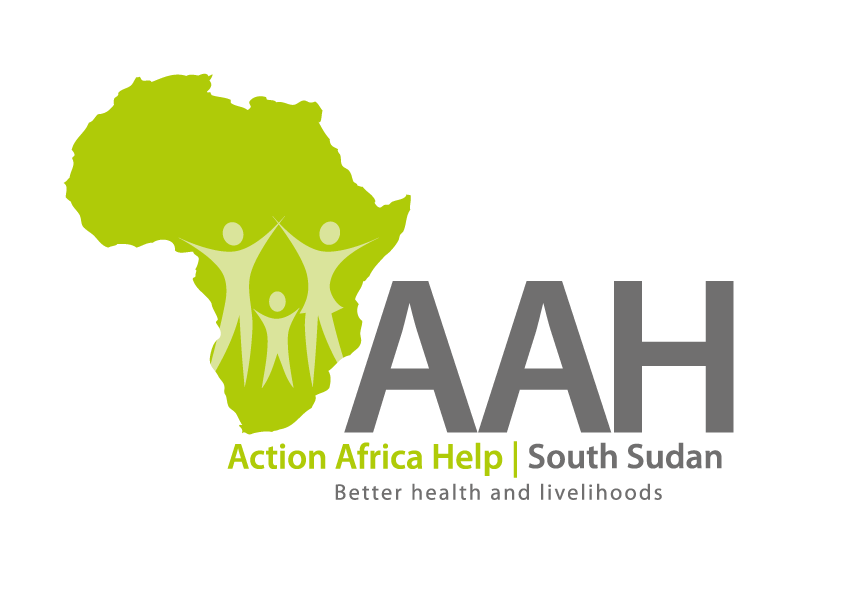 ROAD TRANSPORT ROUTESNOROUTEMETRIC TONNES1Juba -Jamjang through Juba – Abienom – Iglich – Pariang – JamJang road40